Сценарий осеннего утренника для детей средней группыДети выходя в зал образуя  2 колонны, образуют мостик и под ним парами проходят.Встают возле стульчиков, затем бегут по кругу с листочками в руках и рассаживаются на свои места.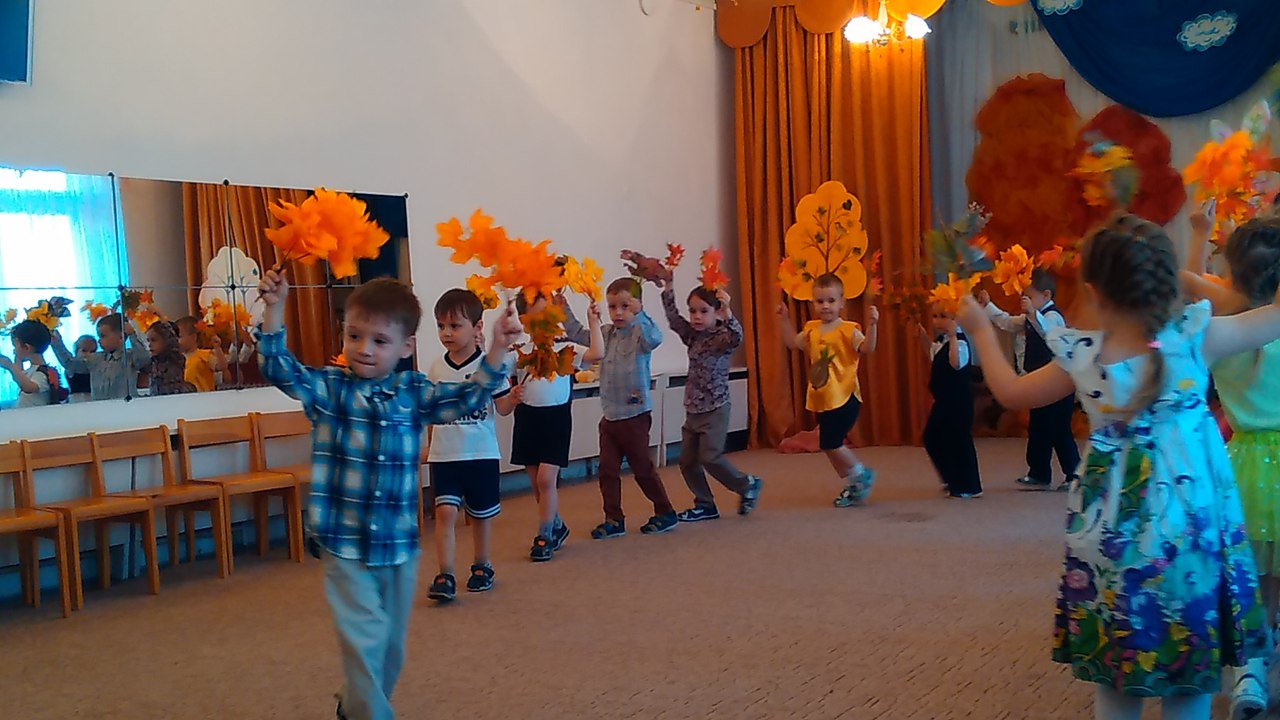 Ведущий. - Ребята, посмотрите, как красиво сегодня в нашем зале!- Музыкальный зал у насТак украшен в год лишь раз:Листьями, грибами –Посмотрите сами!Ветерок подметает дорожкуИ кружит золотую листву.Что случилось в природе, ребята?Подскажите мне, я не пойму.Дети (хором) – Это осень наступила,Всё вокруг позолотила!Ведущий. - Как прекрасны стихи о осени, давайте послушаем их!Дети берутся за руки и встают полукругом.Ведущий. Давайте песенку споемПро листья золотые!Песня «Осень, осень осень снова к нам пришла»Ведущий: а сейчас ребята, я приглашаю Вас на танец.Танец «Осень милая шуршит»( с листочками)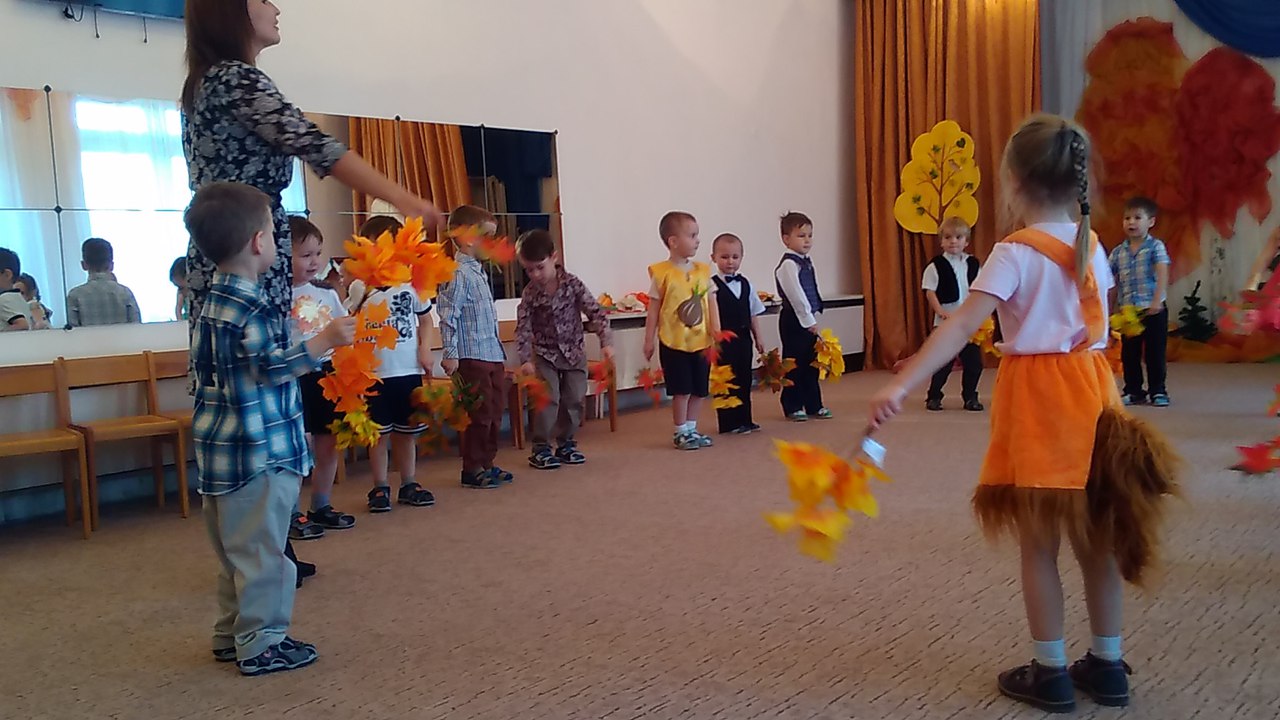 Дети рассказывают стихотворенияПесня «Дождик дождик кап да кап…»(расставить грибы по залу, надеть маски детям для сценки)Мышка-Настя КостареваЛисонька- Мила ОпасноваМедведь- ДоброславБелочка- Ульяна МайданЁжик-Ефим КочинВедущий: а после дождика сразу вырастают грибы.Выросли грибочки
В небольшом лесочке.
Шапочки у них большие,
А сами разные такие.
Мимо мышка бежала
И грибочки увидала.
Мышка: Вот красивые грибочки,
Отнесу-ка я их дочке.
Ведущий: Что ты, мышка!
Что ты, мышка!
Ты спроси у ребятишек.
Все ребята говорят:
Дети: Грибы мышата не едят!
Ведущий: Мимо лисонька бежала
И грибочки увидала.
Лиса: Вот как много здесь грибочков,
Отнесу их своим дочкам.
Ведущий: Ой, лисонька, не надо!
Не корми, лиса, лисят.
Все ребята говорят:
Дети: Грибы лисята не едят!
Ведущий: Мишка мимо проходил,
Чуть грибы не раздавил.
Медведь: Ну и много ж здесь грибов!
Съем их, пусть согреют кровь.                              
Ведущий: Ты смешной, ленивый Миша,
Ты спроси у ребятишек.
Все ребята говорят:
Дети: Грибы медведи не едят.
Ведущий: Ежик с белкой пробегали
И грибочки увидали.
Спросим наших мы ребят:
Ежики грибы едят? (да)
Белка: Посушу свои грибочки
Я на остреньком сучочке.
Ежик: Отнесу свои грибы
Прямо к ежикам в кусты.
                                                  (Белка и Ежик собирают грибы)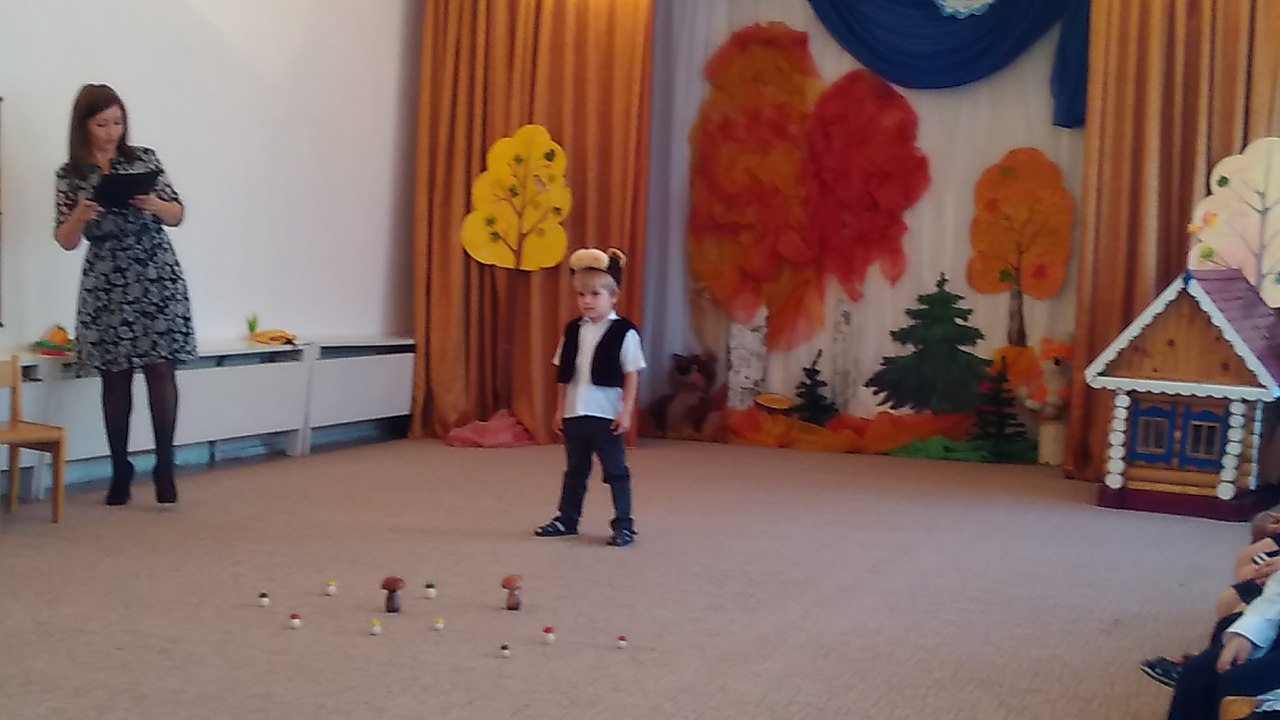 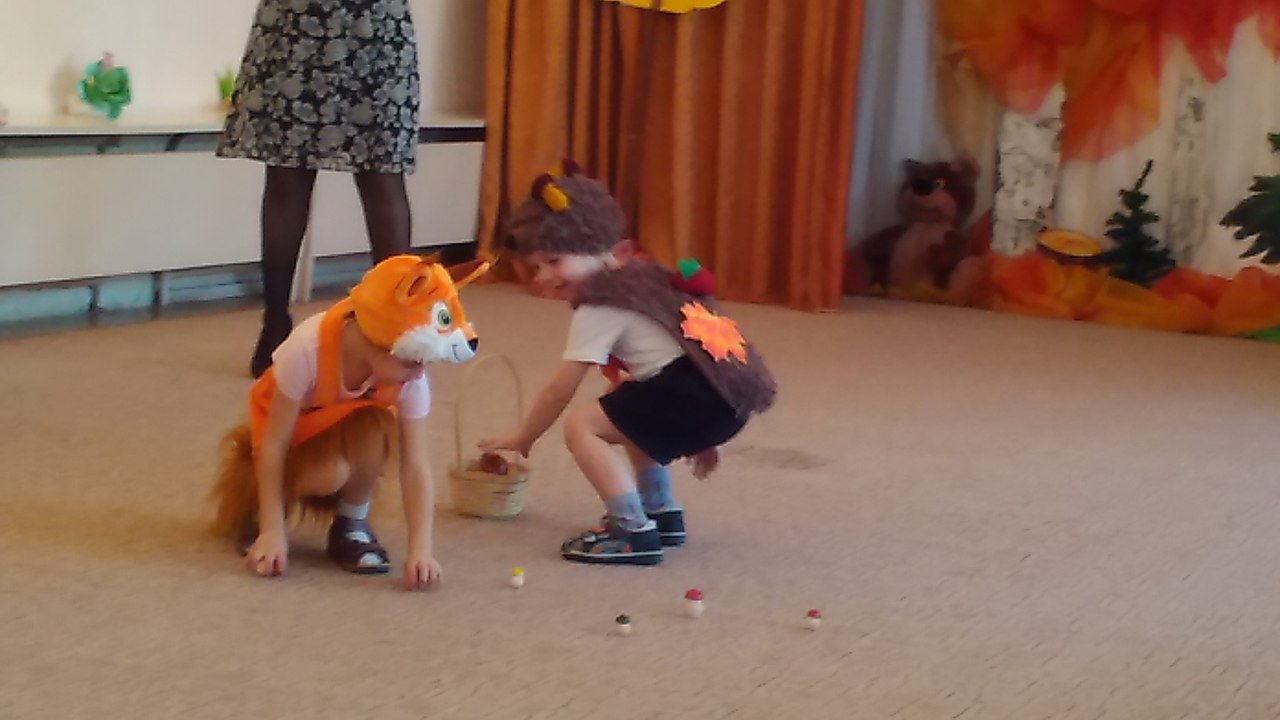 Ведущий: а теперь я Вас приглашаю на танец.Танец «Кап, кап, кап  дождик пошел»( отправить грибочек переодеваться)Стук в дверь.Ведущий: что-то странное я слышу.Гость какой-то к нам спешит…Входит Гриб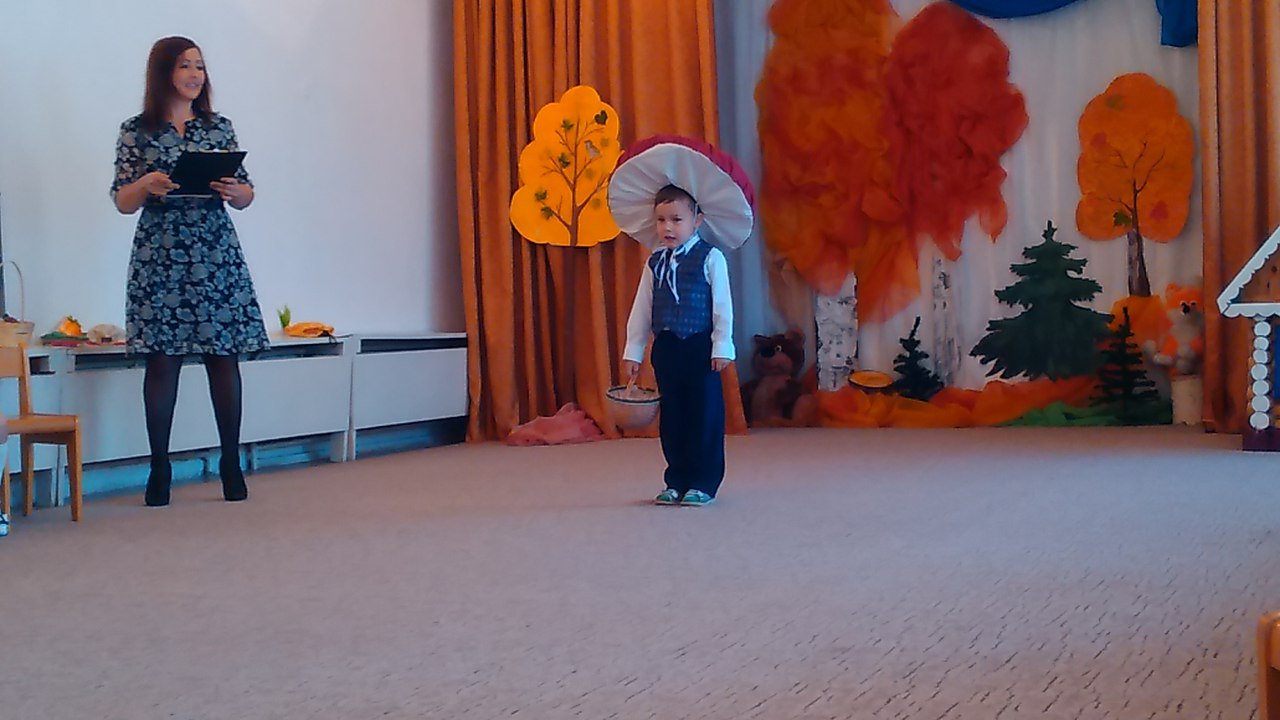 Гриб: здравствуйте, мои друзья.У вас так тепло, светло, красиво.Я попал на праздник? Дети: (да)Гриб: в лесу сейчас холодно.Я мне хочется погреться.И хочу повеселитьсяВместе с вами покружиться.Ведущий: осенью звери делают запасы на зиму, а люди собирают урожай, а что выросло в нашем огороде?Хоровод «Урожайная»Морковь- Соня ДЛук- Данил ГКапуста- Инга БВодитель- Тимофей ГГриб: Я, очень рад что пришел к вам в детский садС вами я друзья прощаюсьВ лес осенний возвращаюсь!До свидания, ребята!Гриб уходит.Ведущий: Наш праздник подошел к концу.Все что знали и умели.Станцевали и пропелиНаступил и час прощатьсяДо свиданья, до свиданья!Дети под музыку с листочками уходят из зала.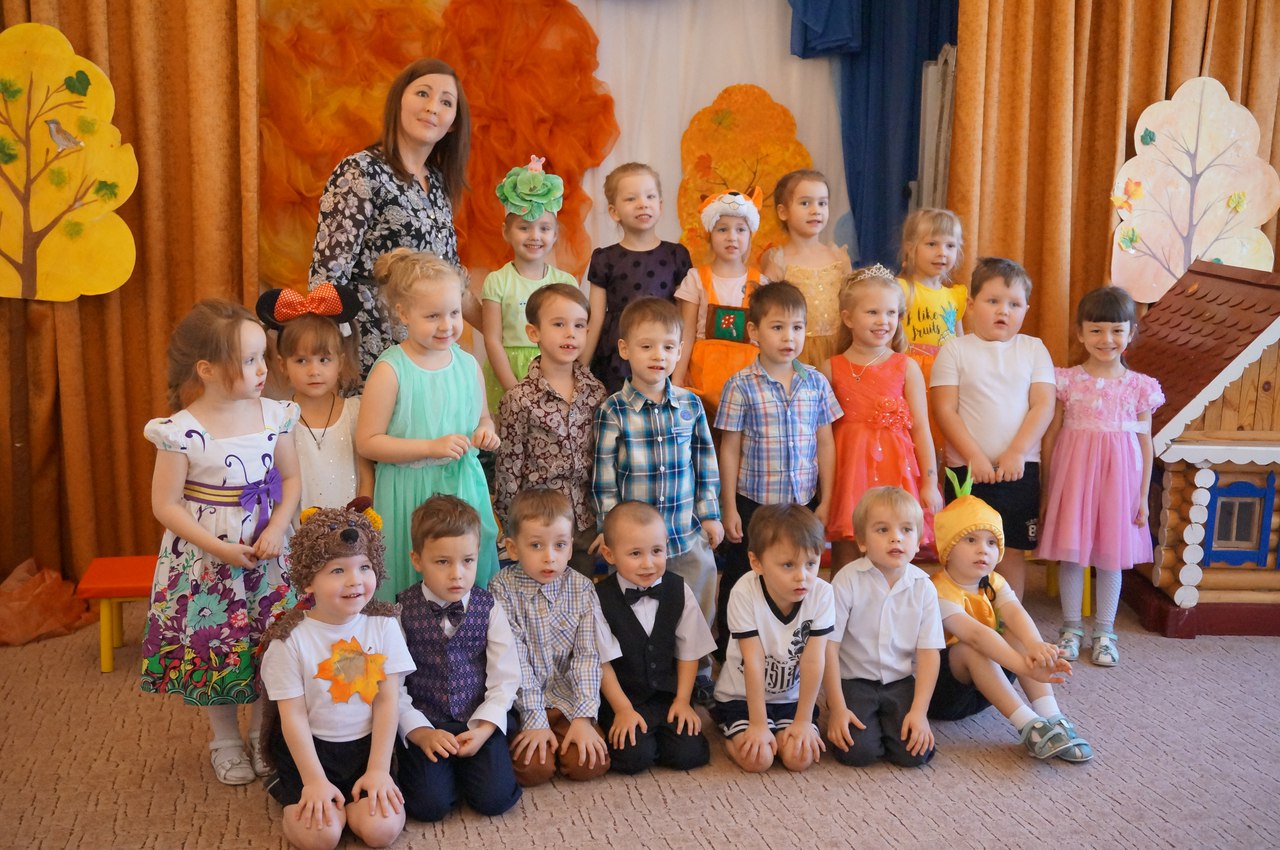 Степан АНаступила осень,Пожелтел наш сад.Листья на берёзе Золотом горят.Не слыхать весёлыхПесен соловья.Улетели птицы В дальние края.Софья ДОсень…осень…осень…
Стало холодней.
Зонтики мы носим,
Прячась от дождей.

Ветер дует сильно,
Листики дрожат…
Падают, кружатся,
По ветру летят.ДаринаА в лесу зверятам –Некогда играть,Нужно им запасовНа зиму собрать.Птицы улетаютВ теплые края.Говорит нам осень:«Вот такая я!»Кристина З.Осень начинаетсяЛистья осыпаютсяИх веселый хороводВетер кружит и поет.МирославОсень, осень не спешиИ с дождями подожди.Дай еще нам лета, Солнышка и светаГоша ПДождик, дождик, в лес пришелЛужи на дорожках.Как же нам теперь гулятьМы промочим ножки.Саша РМы под зонтиком своим Спрятались за кустикДождик, дождик не стучиВсе равно не пустимМираславаОсень краски разбросала
На деревья и кусты.
И горят они всё ярче,
Словно летние костры.
Золотистый и багровый,
Желтый праздничный наряд.
Опадает лист последний,
Наступает листопад!ДанилДождик, дождик кап да капТы не капай долго такХочется идти гулятьБегать, прыгать и скакатьКириллДождик капал на травуНа деревья на листвуА ребят он не догналРассердился, перестал.ВалерияДождь по улице идет, Мокрая дорога, Много капель на стекле, А тепла немного. Как осенние грибы, Зонтики мы носим, Потому что на дворе Наступила осень.